INSTITUCION EDUCATIVA DEPTAL GUSTAVO URIBE RAMIREZ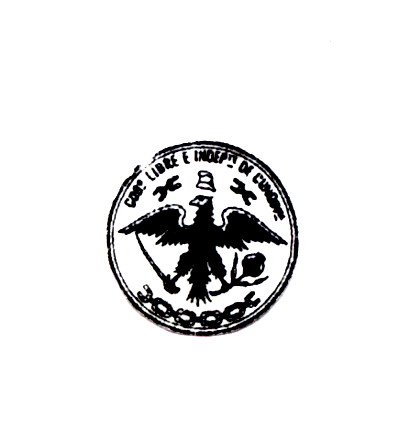 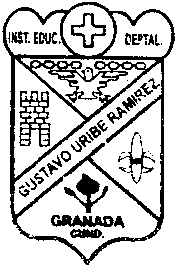 GRANADA CUNDINAMARCA   AÑO   2022PLAN DE MEJORAMIENTO PARA ESTUDIANTESPLAN DE MEJORAMIENTO PARA ESTUDIANTESDOCENTE: DIANA CASASAREA, ASIGNATURA Y/0 DIMENSIÓN: CIENCIAS NATURALES-QUIMICAGRADO: __604___      PERIODO: ___1 Y 2___FECHA ELABORACION Y ENTREGA AL ESTUDIANTE: siguiente clase de química después de la semana del receso escolar.COMPETENCIA(S) NO ALCANZADA(S)DESCRIPCION DE ACTIVIDADES A DESARROLLLAR Se le dificulta identificar las propiedades generales y específicas de la materiaResolver las siguientes situaciones problema relacionadas con densidad y temperatura utilizando los apuntes y las fórmulas matemáticas vistas en clase:Calcula la densidad del hierro, si 393 g ocupan un volumen de 50 ml.Calcule la densidad de una muestra que pesa 98 g y tiene un volumen de 87 ml.La siguiente tabla describe las densidades para cuatro sustancias liquidas a 0°C. 
Si Se introduce un cubo de hielo con una densidad de 0.8 g/mL en 100 mL de cada una de estas sustancias. Antes de que se derrita el hielo, éste permanecerá en la superficie de los líquidos.
Lector inmersivo
(15 puntos)

a. X y Q

b. X, Z y Q

c. X y Z

d. X y Td.  Se colocan tres termómetros de mercurio en el mismo líquido y, una vez que se alcanza el equilibrio térmico, la niveladora Celsius registra 45 ° C. Los termómetros graduados Kelvin y Fahrenheit, respectivamente, ¿deberían registrar qué valores?a. 218 ​​K y 113 ºF
b.  318 K y 113 ºF
c. 318 K y 223 ºF
d. 588 K y 313 ºF
e. 628 K y 423 ºFe. 75 °C corresponde en la escala °F a:A) 16.7 °F
B) 167 °F
C) 1671 °FCOMPETENCIAS PARA PROFUNDIZARDESCRIPCIÓN DE LA ACTIVIDADResolver situaciones problema utilizando las relaciones matemáticas de densidad y temperatura.Emplear los conceptos básicos de las propiedades específicas de la materia.Por medio de la actividad planteada anteriormente junto con el repaso de los apuntes y ejercicios trabajados en clase prepararse para la nivelación en química.CRITERIOS DE EVALIUACIONLa actividad propuesta debe ser realizada en hojas de block cuadriculada y entregarla debidamente marcada. Esta debe ser entregada a la docente en clase y ese mismo día se realizará la sustentación de esta (evaluación escrita).Se debe tener en cuenta que la actividad equivale a un 35% de la nota (según su revisión) y la sustentación de esta equivale a un 65%.También es importante tener en cuenta que si no entrega la actividad no puede presentar recuperación y que debe pasar mínimo con 3.5 para ser nivelado con 3.0FUENTES BIBLIOGRÁFICAShttps://www.thatquiz.org/es/preview?c=18p1rfjv&s=o1of83ANEXOS (Guías – Talleres): La actividad es la que esta descrita.ANEXOS (Guías – Talleres): La actividad es la que esta descrita.FECHA DE ENTREGA: 27 de octubre (próxima clase de química)FECHA DE PRESENTACION: 27 de octubre (próxima clase de química)ESTUDIANTEVALORACIÓN         DOCENTERevisado Coordinación académica. MARIA LUCY GUTIERREZ VILLARRAGARevisado Coordinación académica. MARIA LUCY GUTIERREZ VILLARRAGA